توصيف مقرر  (  نقد1   )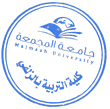 الكليةالتربية في الزلفيالتربية في الزلفيالتربية في الزلفيالقسم الأكاديمياللغة العربيةاللغة العربيةاللغة العربيةاسم المقررنقد1رمز المقررARB361المستوىالخامسعدد الساعات المعتمدة للمقرر3هدف المقرر1	أن يعرف الطالب المفاهيم الأساسية في النقد الأدبي القديم.2	أن يحدد النظريات والموضوعات النقدية القديمة.3	أن يعرف أنواع النقد.4	أن يحلل النصوص المختلفة.5	أن يستخرج المعاني والأفكار من النصوص.6	أن يستخدم التقنيات الحديثة.1	أن يعرف الطالب المفاهيم الأساسية في النقد الأدبي القديم.2	أن يحدد النظريات والموضوعات النقدية القديمة.3	أن يعرف أنواع النقد.4	أن يحلل النصوص المختلفة.5	أن يستخرج المعاني والأفكار من النصوص.6	أن يستخدم التقنيات الحديثة.1	أن يعرف الطالب المفاهيم الأساسية في النقد الأدبي القديم.2	أن يحدد النظريات والموضوعات النقدية القديمة.3	أن يعرف أنواع النقد.4	أن يحلل النصوص المختلفة.5	أن يستخرج المعاني والأفكار من النصوص.6	أن يستخدم التقنيات الحديثة.موضوعات المقررأهداف دراسة النقد الأدبي القديم، وأرضية عن محتويات المقرر وطرق تقويمه، وأهميته وحقيقته وعرض تعريف النقد لغة واصطلاحا، وعلاقة النقد بالبلاغة والنقد بالأدب.النقد في العصر الجاهلي وآراء العلماء والدارسين في نشأة النقد الأدبي القديم، ونماذج من النقد العربي القديم وواقع النقد في هذا العصر وسماتهالنقد في العصر الإسلامي وقضية موقف الإسلام من الشعر، وبيان موقف النبي من بعض أبيات الشعر ودراسة نماذج من آراء الخلفاء الراشدين في النقد الأدبي.النقد في العصر الأموي وبيئاته وسماته ونماذجه (صور من نقد سكينة بنت الحسين – النقد اللغوي).النقد في العصر العباسي (النقد في القرن الثالث الهجري-مرحلة التمهيد): أعلامه: ابن سلام وكتابه طبقات فحول الشعراء، الجاحظ شيخ البيان وجهوده النقدية، ابن قتيبة وقضاياه النقدية.اتجاهات النقد والنقاد في القرن الرابع الهجري (مرحلة التأسيس) ودراسة أعلام النقاد: ابن طباطبا وكتابه عيار الشعر، الآمدي وكتابه الموازنة بين الطائيين-قدامة بن جعفر وآثار النقد اليوناني عنده، علي بن عبد العزيز الجرجاني وكتاب الوساطة والمعركة النقدية حول المتنبي، أبو هلال العسكري وكتاب الصناعتين.النقد الأدبي بعد القرن الرابع (مرحلة الازدهار): -النقد العربي في مواجهة النقد اليوناني (الأرسطي) -– قضية عمود الشعر عند المرزوقي، ودراسة أعلام: (عبد القاهر الجرجاني وكتاباه الدلائل والأسرار-ابن رشيق القيرواني وكتابه العمدة -حازم القرطاجني ومنهاج البلغاء).القضايا النقدية: الفكرة الشعرية + السرقات الأدبية وآراء النقاد فيها.مقاييس النقد القديم + الاختبار الفصلي.أهداف دراسة النقد الأدبي القديم، وأرضية عن محتويات المقرر وطرق تقويمه، وأهميته وحقيقته وعرض تعريف النقد لغة واصطلاحا، وعلاقة النقد بالبلاغة والنقد بالأدب.النقد في العصر الجاهلي وآراء العلماء والدارسين في نشأة النقد الأدبي القديم، ونماذج من النقد العربي القديم وواقع النقد في هذا العصر وسماتهالنقد في العصر الإسلامي وقضية موقف الإسلام من الشعر، وبيان موقف النبي من بعض أبيات الشعر ودراسة نماذج من آراء الخلفاء الراشدين في النقد الأدبي.النقد في العصر الأموي وبيئاته وسماته ونماذجه (صور من نقد سكينة بنت الحسين – النقد اللغوي).النقد في العصر العباسي (النقد في القرن الثالث الهجري-مرحلة التمهيد): أعلامه: ابن سلام وكتابه طبقات فحول الشعراء، الجاحظ شيخ البيان وجهوده النقدية، ابن قتيبة وقضاياه النقدية.اتجاهات النقد والنقاد في القرن الرابع الهجري (مرحلة التأسيس) ودراسة أعلام النقاد: ابن طباطبا وكتابه عيار الشعر، الآمدي وكتابه الموازنة بين الطائيين-قدامة بن جعفر وآثار النقد اليوناني عنده، علي بن عبد العزيز الجرجاني وكتاب الوساطة والمعركة النقدية حول المتنبي، أبو هلال العسكري وكتاب الصناعتين.النقد الأدبي بعد القرن الرابع (مرحلة الازدهار): -النقد العربي في مواجهة النقد اليوناني (الأرسطي) -– قضية عمود الشعر عند المرزوقي، ودراسة أعلام: (عبد القاهر الجرجاني وكتاباه الدلائل والأسرار-ابن رشيق القيرواني وكتابه العمدة -حازم القرطاجني ومنهاج البلغاء).القضايا النقدية: الفكرة الشعرية + السرقات الأدبية وآراء النقاد فيها.مقاييس النقد القديم + الاختبار الفصلي.أهداف دراسة النقد الأدبي القديم، وأرضية عن محتويات المقرر وطرق تقويمه، وأهميته وحقيقته وعرض تعريف النقد لغة واصطلاحا، وعلاقة النقد بالبلاغة والنقد بالأدب.النقد في العصر الجاهلي وآراء العلماء والدارسين في نشأة النقد الأدبي القديم، ونماذج من النقد العربي القديم وواقع النقد في هذا العصر وسماتهالنقد في العصر الإسلامي وقضية موقف الإسلام من الشعر، وبيان موقف النبي من بعض أبيات الشعر ودراسة نماذج من آراء الخلفاء الراشدين في النقد الأدبي.النقد في العصر الأموي وبيئاته وسماته ونماذجه (صور من نقد سكينة بنت الحسين – النقد اللغوي).النقد في العصر العباسي (النقد في القرن الثالث الهجري-مرحلة التمهيد): أعلامه: ابن سلام وكتابه طبقات فحول الشعراء، الجاحظ شيخ البيان وجهوده النقدية، ابن قتيبة وقضاياه النقدية.اتجاهات النقد والنقاد في القرن الرابع الهجري (مرحلة التأسيس) ودراسة أعلام النقاد: ابن طباطبا وكتابه عيار الشعر، الآمدي وكتابه الموازنة بين الطائيين-قدامة بن جعفر وآثار النقد اليوناني عنده، علي بن عبد العزيز الجرجاني وكتاب الوساطة والمعركة النقدية حول المتنبي، أبو هلال العسكري وكتاب الصناعتين.النقد الأدبي بعد القرن الرابع (مرحلة الازدهار): -النقد العربي في مواجهة النقد اليوناني (الأرسطي) -– قضية عمود الشعر عند المرزوقي، ودراسة أعلام: (عبد القاهر الجرجاني وكتاباه الدلائل والأسرار-ابن رشيق القيرواني وكتابه العمدة -حازم القرطاجني ومنهاج البلغاء).القضايا النقدية: الفكرة الشعرية + السرقات الأدبية وآراء النقاد فيها.مقاييس النقد القديم + الاختبار الفصلي.المراجعالنقد العربي القديم (تطوره وقضاياه)	د/رفعت التهامي عبد البر	دار النشر الدولي	2008م.النقد العربي القديم (تطوره وقضاياه)	د/رفعت التهامي عبد البر	دار النشر الدولي	2008م.النقد العربي القديم (تطوره وقضاياه)	د/رفعت التهامي عبد البر	دار النشر الدولي	2008م.